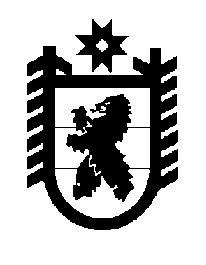 Российская Федерация Республика Карелия    ПРАВИТЕЛЬСТВО РЕСПУБЛИКИ КАРЕЛИЯРАСПОРЯЖЕНИЕот  7 мая 2015 года № 280р-Пг. Петрозаводск В целях реализации постановления Правительства Российской Федерации от 7 февраля 2011 года № 61 «О Федеральной целевой программе развития образования на 2011-2015 годы»:1. Одобрить и подписать Соглашение между Министерством образования и науки Российской Федерации и Правительством Республики Карелия о предоставлении субсидий из федерального бюджета бюджету Республики Карелия на финансовое обеспечение мероприятий Федеральной целевой программы развития образования на 2011-2015 годы (далее – Соглашение).2. Определить Министерство образования Республики Карелия органом, уполномоченным на выполнение условий Соглашения.           ГлаваРеспублики  Карелия                                                             А.П. Худилайнен